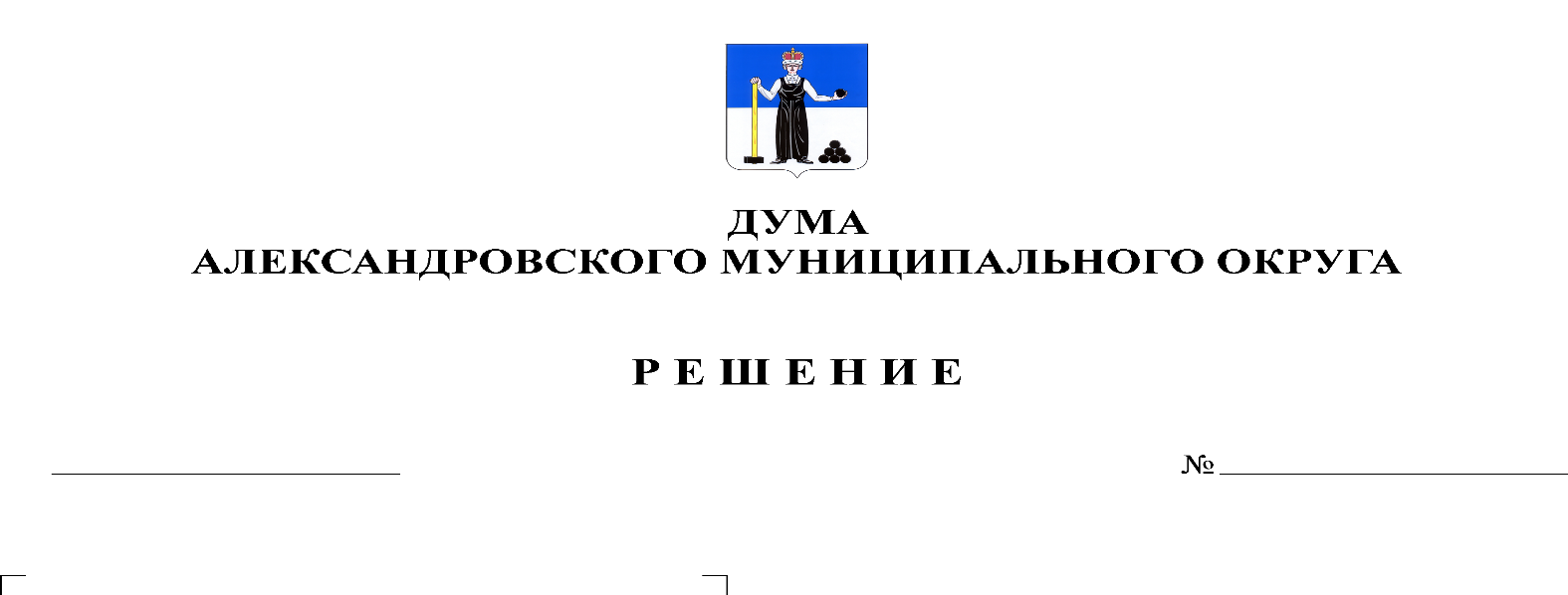 На основании статьи 7 Положения о Думе Александровского муниципального округа, статьи 11 Положения о постоянных комитетах Думы Александровского муниципального округа, Дума Александровского муниципального округарешает:1. Утвердить председателем планово-бюджетного комитета Белецкую Людмилу Николаевну, депутата Думы Александровского муниципального округа по избирательному округу № 2. 2. Признать утратившим силу решение Думы Александровского муниципального округа от 30.01.2020 № 72 «Об утверждении председателя планово-бюджетного комитета Думы Александровского муниципального округа».3. Опубликовать настоящее решение в сетевом издании официальный сайт Александровского муниципального округа Пермского края (www.aleksraion.ru).4. Настоящее решение вступает в силу с момента подписания. Председатель ДумыАлександровского муниципального округа		   		    Л.Н. Белецкая